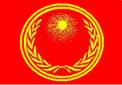 СОЮЗ  КОРЕННЫХ  НАРОДОВ  РУСИ07 августа 2016г.                             исх. 914/02Прокурору Международного Уголовного Суда Фату БенсудаInternational Criminal Court Office of the ProsecutorInformation and Evidence Unit Post Office Box 195192500 CM The Hague The NederlandsFax: +31 70 5158555E-mail: otp.informationdesk@icc-cpi.int Генеральному Секретарю ООН                                                                                                                                                 Пан Ги МунOffice of the President of the General Assembly United NationsNew York, NYFax: (212) 963-3301(212) 963-330, (212) 963-7055НОТА	ФСБ распространило информацию о том, что кибератакам подверглись государственные ведомства (военные, научные и иные).	ФСБ указало, что по всей видимости, кибератаки производили те же люди, которые производили кибератаки по всему миру.	Специалисты Совета проанализировали полученную информацию и сделали предположение о готовящейся ядерной провокации и о возможности использования чипированных биообъектов для управления ими с компьютера для запуска ракет в сторону Бельгии, Швейцарии и иных европейских стран.	Подобная провокация может породить ядерный хаос, который будет управляться компьютерной программой через мозг чипированных военных.	Особую обеспокоенность вызывает факт чипизации военных на территории США, Израиля и России. Ведь именно эти страны обладают ресурсом, доступ к которому можно обеспечить воздействием компьютерной программы на мозг чипированных военных.	Совет заявляет, что в случае бомбардировки, например Брюсселя, ядерными или водородными бомбами со стороны США, Израиля или России ответственность за бомбардировку лежит на лицах, организовавших биометрическое чипирование военных, т.к. именно биометрическое чипирование позволяет компьютерным программам управлять их действиями.Заинтересованным лицам предлагаем читать на русском языке.Председатель Верховного Совета  Коренных народов Руси                                                                                             Т.В. БарышеваСОЮЗ  КОРЕННЫХ  НАРОДОВ  РУСИ07 августа 2016г.                             исх. 914/02Прокурору Международного Уголовного Суда Фату БенсудаInternational Criminal Court Office of the ProsecutorInformation and Evidence Unit Post Office Box 195192500 CM The Hague The NederlandsFax: +31 70 5158555E-mail: otp.informationdesk@icc-cpi.int Генеральному Секретарю ООН                                                                                                                                                 Пан Ги МунOffice of the President of the General Assembly United NationsNew York, NYFax: (212) 963-3301(212) 963-330, (212) 963-7055NOTE

FSB spread information that cyberattacks have undergone state agencies (military, scientific and other).
FSB stated that appear to cyber attacks made by the same people who made cyber attacks worldwide.
Council of specialists analyzed the information and make the assumption of impending nuclear provocations and the possible use of biological objects chipped to manage them from your computer to launch rockets towards Belgium, Switzerland and other European countries.
Such a provocation can produce nuclear chaos that will be controlled by a computer program through the brain chipped military.
Of particular concern is the fact chipizatsiya military in the United States, Israel and Russia. After all, these countries have the resource to which access can be provided by a computer program on the brain chipped military.
The Council states that in the case of the bombing, for example Brussels, nuclear or hydrogen bomb by the United States, Israel or Russia responsible for the bombing is on their faces, who organized the biometric chipping military because namely biometric chipping allows computer programs to control their actions.Interested parties are invited to read in Russian.Chairman of the Supreme Council Indigenous people of Russia                                                                TV BaryshevaВерховный Совет Союза Коренных Народов Руси, E-mail: SKNR@inbox.ru, http://souzknr.ru/Адрес: ВС СКНР в Музее  К. Васильева, 127572 г. Москва, ул. Череповецкая 3-б, Верховный Совет Союза Коренных Народов Руси, E-mail: SKNR@inbox.ru, http://souzknr.ru/Адрес: ВС СКНР в Музее  К. Васильева, 127572 г. Москва, ул. Череповецкая 3-б, 